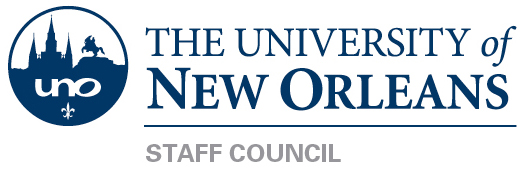 March 15, 2017UC 208, 10:00AM Call to Order10:06 AMExecutive Committee ReportsPresident, LeeAnne SipNominations and elections next meeting, please get the word outMay will be officer electionsProfessional services survey/scholarships and service with jazz nominations are needed, please get the word out to complete them.Vice-President, David LambourNo 2nd Harvest Dates, contacted CEO of City Park and referred to volunteer coordinator for possible opportunitiesTreasurer, Tiffany SoubletUNOFCU balance = $1137.63Foundation balance = $5826.56Foundation activity balance = $1273.94Corresponding Secretary, Karen PaisantMambo Volunteers neededRecording Secretary, Brian McDonaldCommittee Reports (Call for Members)Staff Concerns CommitteeInclement weather alertsGraffiti on campusEvents CommitteeStaff Appreciation event will be held 4/12 from 11:00 – 2:00Shoe Box decorating contest winners were:Alumni 1st Overall – Kassie ThibodeauxAwards CommitteeNo applications for scholarships Membership/Elections CommitteeCall out on who will be serving again New Business
Old BusinessGuest Speaker: Office of Counseling ServicesWhy Zebra’s Don’t Get Ulcers and Work Place StressNext Meeting – 4/20/17 Adjournment